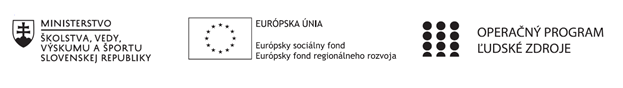 Správa o činnosti pedagogického klubu Príloha:Prezenčná listina zo stretnutia pedagogického klubuPríloha správy o činnosti pedagogického klubu                                                                                             PREZENČNÁ LISTINAMiesto konania stretnutia: Gymnázium Andreja Sládkoviča, Komenského 18, Banská BystricaDátum konania stretnutia: 29. 11.  2021Trvanie stretnutia: od 15.00 hod. do18.00 hod.Zoznam účastníkov/členov pedagogického klubu:Meno prizvaných odborníkov/iných účastníkov, ktorí nie sú členmi pedagogického klubu  a podpis/y:Prioritná osVzdelávanieŠpecifický cieľ1.1.1 Zvýšiť inkluzívnosť a rovnaký prístup ku kvalitnému vzdelávaniu a zlepšiť výsledky a kompetencie detí a žiakovPrijímateľGymnázium Andreja SládkovičaKomenského 18, Banská BystricaNázov projektuMyslím, teda somKód projektu  ITMS2014+NFP312011W106Názov pedagogického klubu Klub učiteľov BIODátum stretnutia  pedagogického klubu29.11.2021Miesto stretnutia  pedagogického klubuGymnázium A. Sládkoviča v Banskej BystriciMeno koordinátora pedagogického klubuMgr. Dávid KaňukOdkaz na webové sídlo zverejnenej správywww.gasbb.edupage.org Manažérske zhrnutie:kľúčové slová:dýchacia sústava, fylogenéza dýchacej sústavy, vzdušnice, žiabre, pľúca, mechanizmus dýchania, Hlavné body, témy stretnutia, zhrnutie priebehu stretnutia: Vyučujúci si vymenili skúsenosti, akými metódami a formami sprostredkovávajú žiakom témy týkajúce sa dýchacej sústavy. Pripravujú pre žiakov aktivity, aby žiaci vedeli popísať vývoj dýchacej sústavy u rôznych skupín živočíchov. Podľa systému živočíchov budú vyhľadávať na internete zástupcov jednotlivých skupín a určovať špecifiká a stavbu ich dýchacej sústavy, poznávať rozdiely v stavbe dýchacej sústavy stavovcov a bezstavovcov.  Vyučujúci pripravujú pomôcky na praktickú prácu žiakov. Na vyučovaní sa vyučovaní sa uplatňuje práca žiakov v skupinách a vyhľadávanie informácií na internete. Vyučujúci pripravujú úlohy na porozumenie mechanizmu dýchania, úlohy na meranie frekvencia dýchania, minútovej ventilácie, vitálnej kapacity pľúc, pokus na dôkaz škodlivosti fajčenia. Závery a odporúčania:Tieto aktivity prinášajú žiakom jedinečnú možnosť ako učivo Dýchaciacia sústava živočíchov a človeka priniesť v atraktívnejšej a zábavnejšej podobe. Prínosom jednotlivých metodík sú materiály, pracovné listy, texty, pojmové mapy, vedomosti s aplikáciou na životné skúsenosti, ktoré pomôžu v lepšej orientácii v danej problematike.Vypracoval (meno, priezvisko)Mgr. Ľudmila GolianováDátum29.11.2021PodpisSchválil (meno, priezvisko)PhDr. Iveta OnuškováDátum29.11..2021PodpisPrioritná os:VzdelávanieŠpecifický cieľ:1.1.1 Zvýšiť inkluzívnosť a rovnaký prístup ku kvalitnému vzdelávaniu a zlepšiť výsledky a kompetencie detí a žiakovPrijímateľ:Gymnázium Andreja SládkovičaKomenského 18, Banská BystricaNázov projektu:Myslím, teda somKód ITMS projektu:NFP312011W106Názov pedagogického klubu:Klub učiteľov BIOč.Meno a priezviskoPodpisInštitúcia1.Mgr. Dávid KaňukGAS BB2.Mgr. Ľudmila GolianováGAS BB3.Mgr. Dana OršulováGAS BB4.Mgr. Tímea Roth               XGAS BBč.Meno a priezviskoPodpisInštitúcia